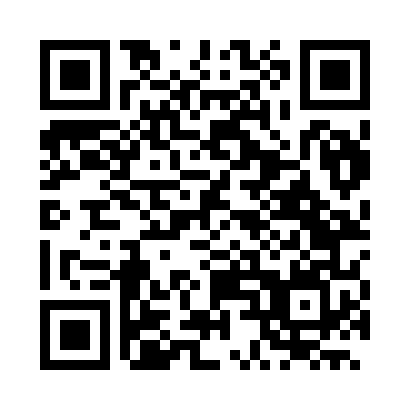 Prayer times for Canitar, BrazilWed 1 May 2024 - Fri 31 May 2024High Latitude Method: NonePrayer Calculation Method: Muslim World LeagueAsar Calculation Method: ShafiPrayer times provided by https://www.salahtimes.comDateDayFajrSunriseDhuhrAsrMaghribIsha1Wed5:226:3912:163:295:537:052Thu5:236:3912:163:295:527:053Fri5:236:4012:163:285:527:044Sat5:236:4012:163:285:517:045Sun5:246:4112:163:275:507:036Mon5:246:4112:163:275:507:037Tue5:246:4212:163:265:497:028Wed5:256:4212:163:265:497:029Thu5:256:4312:153:265:487:0110Fri5:256:4312:153:255:487:0111Sat5:266:4312:153:255:477:0012Sun5:266:4412:153:255:477:0013Mon5:276:4412:153:245:467:0014Tue5:276:4512:153:245:466:5915Wed5:276:4512:153:245:456:5916Thu5:286:4612:153:235:456:5917Fri5:286:4612:163:235:456:5818Sat5:286:4712:163:235:446:5819Sun5:296:4712:163:225:446:5820Mon5:296:4812:163:225:446:5821Tue5:296:4812:163:225:436:5722Wed5:306:4812:163:225:436:5723Thu5:306:4912:163:225:436:5724Fri5:306:4912:163:215:426:5725Sat5:316:5012:163:215:426:5726Sun5:316:5012:163:215:426:5727Mon5:316:5112:163:215:426:5628Tue5:326:5112:163:215:426:5629Wed5:326:5212:173:215:416:5630Thu5:336:5212:173:215:416:5631Fri5:336:5212:173:215:416:56